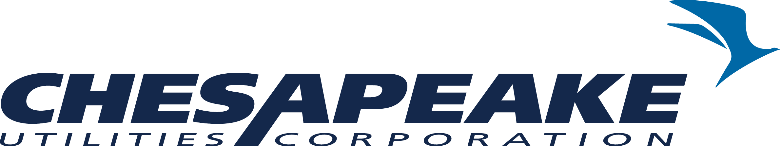 FOR IMMEDIATE RELEASEJanuary 29, 2016NYSE Symbol:  CPKCHESAPEAKE UTILITIES CORPORATIONTO HOST CONFERENCE CALL TO REVIEW2015 FINANCIAL RESULTS Dover, Delaware – Chesapeake Utilities Corporation (NYSE: CPK) will host a conference call on Friday, February 26, 2016, at 10:30 a.m. ET to discuss the Company’s financial results for the fourth quarter and year ended December 31, 2015.  The earnings press release will be issued on Thursday, February 25, 2016, before the market opens.To participate in this call, dial 855.801.6270 and reference Chesapeake Utilities Corporation’s 2015 Financial Results Conference Call.To access the replay recording of this call, please visit the Company’s website at CPK - Conference Call Audio Replay.		 Chesapeake Utilities Corporation is a diversified energy company engaged in natural gas distribution, transmission, gathering and processing, and marketing; electricity distribution; propane gas distribution and wholesale marketing; and other businesses. Information about Chesapeake Utilities Corporation and the Chesapeake family of businesses is available at http://www.chpk.com or through our IR App.  # # #For more information, contact:Beth W. CooperSenior Vice President & Chief Financial Officer302.734.6799